Presseinformation»Beas Büdchen« von Günter von LonskiMeßkirch, August 2022Ewich gibbet nich
Der neue Duisburg-Krimi von Günter von LonskiDas Büdchen: Kult, Kindheitserinnerung, Heimat, Durststiller, Lebensberatung, Wissens- und Liebesvermittlung – und neuerdings Zentrale für VerbrecherjagdDie selbstbewusste Büdchenbesitzerin Bea ermitteltLiebevoll, skurril und sympathischZum BuchAlles geht im Duisburger Viertel am Dellplatz seinen unspektakulären Gang, bis eine Leiche in der Zeitungsbox von »Beas Büdchen« auftaucht. Die Polizei erscheint, doch die Leiche ist weg und damit auch deren Aufklärungsinteresse. Also stürzen sich Büdchenbetreiberin Bea Busch und ihre Freundin Meta Kowalewska in die Ermittlungen. Ein willkommener Vorwand, um ihre »allgemeinen Beobachtungen, Erkundungen und Befragungen« zu intensivieren. Als hilfreich erweist sich dabei Beas Opernfreund Kriminalkommissar Schymanczek. Im Laufe ihrer Recherchen kommen sie unlauteren Geschäften von Metas Untermieter auf die Spur, im nahen Zoo Duisburg dreht sich alles um Liebe, Eifersucht, böse Blicke, giftspritzende Zähne und messerscharfe Raubtierkrallen. Und der ehemalige Stahlarbeiter Sobotta entdeckt nicht nur seine Liebe zu Bea, sondern auch das Geheimnis von Duisburg auf einem alten Stadtplan, und macht damit »Beas Büdchen« zum Mittelpunkt des Universums.Der AutorGünter von Lonski, geboren 1943 in Duisburg, lebt in der Region Hannover. Er verbindet den Humor des Ruhrgebiets mit der Treffsicherheit des Nordens. Der Autor hat das Gymnasium durchlitten, Schriftsetzer gelernt, an der Universität der Künste Berlin studiert, war Texter sowie freier Werbeberater für Großunternehmen. Seit 1983 ist er freiberuflicher Schriftsteller, 2007 gründete er eine Theatergruppe mit Uraufführung eigener Stücke. Im Jahr 2010 erhielt er einen Literaturpreis für seine Kriminalgeschichten. Günter von Lonski schreibt Romane, Krimis, Theaterstücke, Musicals, Anthologien, Kinderbücher, Jugendbücher, Hörspiele, Satiren, Glossen und Schulbuchbeiträge.Mehr Informationen zum Autor unter: www.vonlonski.netBeas BüdchenGünter von Lonski278 SeitenEUR 13,00 [D] / EUR 13,40 [A]ISBN 978-3-8392-0234-0Erscheinungstermin: 10. August 2022Kontaktadresse: Gmeiner-Verlag GmbH Laura OberndorffIm Ehnried 588605 MeßkirchTelefon: 07575/2095-154Fax: 07575/2095-29laura.oberndorff@gmeiner-verlag.dewww.gmeiner-verlag.deCover und Porträtbild zum Download (Verlinkung hinterlegt)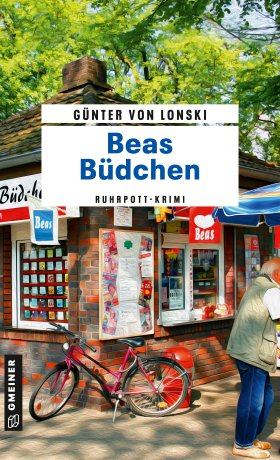 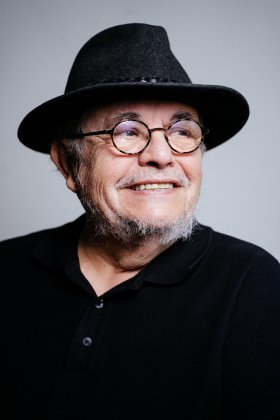 			           Bildrechte © Britta BeutnagelAnforderung von Rezensionsexemplaren:Günter von Lonski »Beas Büdchen«, ISBN 978-3-8392-0234-0Absender:RedaktionAnsprechpartnerStraßeLand-PLZ OrtTelefon / TelefaxE-Mail